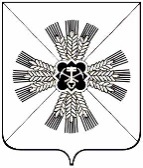 РОССИЙСКАЯ ФЕДЕРАЦИЯКЕМЕРОВСКАЯ ОБЛАСТЬ - КУЗБАССПРОМЫШЛЕННОВСКИЙ МУНИЦИПАЛЬНЫЙ ОКРУГСОВЕТ НАРОДНЫХ ДЕПУТАТОВПРОМЫШЛЕННОВСКОГО МУНИЦИПАЛЬНОГО ОКРУГА1-й созыв, 47- заседаниеРЕШЕНИЕот 27.10.2022 № 456пгт. ПромышленнаяО присвоении муниципальному бюджетному общеобразовательномуучреждению «Падунская средняя общеобразовательная школа»                                                                                                                                                                                                                                                                                                                                                                                                                                имени Дмитрия Ивановича Мостовщикова и установке мемориальной доски в память Дмитрия Ивановича Мостовщикова в здании муниципального бюджетного общеобразовательного учреждения «Падунская средняя общеобразовательная школа»В связи с положительным решением комиссии по присвоению имен выдающихся граждан, установления мемориальных досок                                             в Промышленновском муниципальном округе от 19.10.2021 № 3,                                   в соответствии с Положением о порядке наименования (переименования)                    и присвоения имен выдающихся граждан, установления мемориальных досок в муниципальном образовании Промышленновский муниципальный округ утвержденного решением Совета народных депутатов Промышленновского муниципального округа от 30.04.2020 № 121, Совет народных депутатов Промышленновского муниципального округаРЕШИЛ:Присвоить муниципальному бюджетному общеобразовательному учреждению «Падунская средняя общеобразовательная школа», расположенному по адресу: Кемеровская область - Кузбасс, Промышленновский район, п. ст. Падунская, ул. Калинина, д. 15, имя Дмитрия Ивановича Мостовщикова.Установить мемориальную доску в память Дмитрия Ивановича  Мостовщикова в здании муниципального бюджетного общеобразовательного учреждения «Падунская  средняя  общеобразовательная   школа»  по   адресу: Кемеровская область - Кузбасс,  Промышленновский  район,                             п. ст. Падунская, ул. Калинина, д. 15. Контроль за исполнением настоящего решения возложить на комитет по вопросам местного самоуправления, правоохранительной деятельности и депутатской этике (Г.В. Кузьмина).Настоящее решение подлежит размещению на официальном сайте администрации Промышленновского муниципального округа в сети Интернет (www.admprom.ru).Настоящее решение вступает в силу с даты подписания.Председатель Совета народных депутатов Промышленновского муниципального округаЕ.А. ВащенкоГлаваПромышленновского муниципального округа  С.А. Федарюк